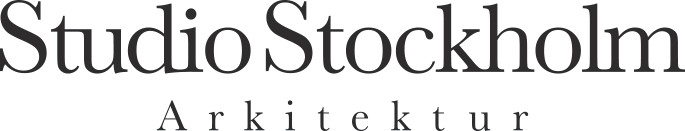 PRESSMEDDELANDEStockholm • 18 10 11Samsung anlitar Studio Stockholm för nytt kontor Studio Stockholm har fått i uppdrag att utveckla Samsungs nya Sverigekontor på drygt 4500 kvm. Uppdraget omfattar ombyggnation och utveckling av fastigheten samt koncept och inredning.Vi har sedan ett år tillbaka anlitat Studio Stockholm gällande strategi, analys ochlokalsök för vårt nya kontor och vi har nu hittat hem i Kista Gate– i en lokal med rätt förutsättningar för våra behov, säger Jan Nord, Facility Manager på Samsung.I uppdraget ingår också att leda Samsungs övergång till ett nytt sätt att arbeta – och det nya kontoret blir en viktig nyckel. Den nya lokalen utformas för ettaktivitetsbaserat arbetssätt där medarbetarna ska kunna arbeta agilt och gränsöverskridande mellan olika avdelningar.Nu ser vi fram emot att tillsammans med kund identifiera och konceptualisera detta högteknologiska bolag och få det att även genomsyra den fysiska utformningen.”Living the brand” är ledordet som vi arbetar efter, säger Camilla Nordgren, Ansvarig arkitekt på Studio Stockholm.Samsung är ett i raden av välkända varumärken som valt att anlita Studio Stockholmsedan bolaget grundades för fyra år sedan. Mobiloperatören 3, Holmen, Schroders och Net Insight flyttade in i sina lokaler tidigare i år.Vi är såklart superstolta över vår tillväxt och de projekt som vi fått förmånen attarbeta med hittills; från kontorsprojekt till nyetableringar, där majoriteten av kunderna fått oss rekommenderade av andra kunder som varit nöjda med vår leverans. Detbygger en trygghet i bolaget, säger Marco Checchi, Partner på Studio Stockholm. Samsungs nya kontor beräknas stå klart i oktober 2019.För frågor, vänligen kontakta:Marco Checchi, Partner Studio Stockholm: +46 (0) 702 77 77 30, marco.checchi@studiostockholm.seJan Nordlund, Facility Manager Samsung: +46 (0) 76 720 34 24, j.nord@samsung.comOm Studio StockholmStudio Stockholm är en prisbelönad arkitektbyrå som arbetar med projekt i alla skalor. Vår affärsmodell är enkel; vi ska alltid vara bäst på att förstå och utveckla våra kunders affärer. Det är det som vi drivs av – att kombinerakreativ höjd med business understanding och därigenom utveckla värdeskapande slutprodukter för vårauppdragsgivare. Vi finns med som rådgivare och samarbetspartner under hela resan; från strategi och kreativ utformning till utvärdering och uppföljning. Vi grundades 2014 och har idag 30 medarbetare.Studio Stockholm Arkitektur AB Västgötagatan 2 118 27 Stockholm studiostockholm.se